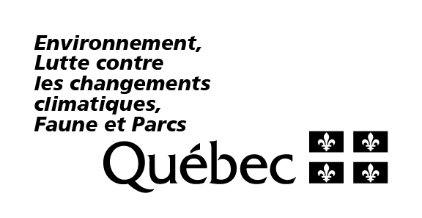 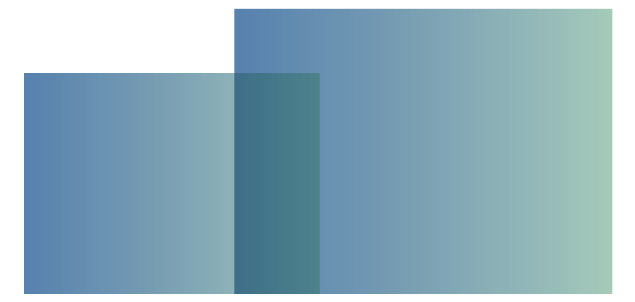 ÉCOPERFORMANCEPROJETS DE REMISE AU POINT DES SYSTÈMES MÉCANIQUES DES BÂTIMENTSRAPPORT D’ANALYSETransfertComment préparer ce documentLe ministère de l’Environnement, de la Lutte contre les changements climatiques, de la Faune et des Parcs (MELCCFP) met le présent gabarit à votre disposition pour assurer une certaine uniformité dans la préparation des documents que les participants doivent produire. Une fois rempli, ce document constituera la deuxième section du rapport d’analyse ÉcoPerformance pour les projets de remise au point des systèmes mécaniques des bâtiments et répondra aux exigences du programme. Le gabarit est en format Word. Vous n’avez qu’à remplir chacune des sections, sans tenir compte du nombre de caractères utilisés. Si une section ne s’applique pas à votre projet, vous n’avez qu’à y inscrire la mention « sans objet ». Des instructions ont été ajoutées au début de certaines sections du gabarit afin d’en faciliter la compréhension. Ces instructions peuvent être retirées du document final.Instructions au participantDans le cadre du programme ÉcoPerformance – Projets de remise au point des systèmes mécaniques des bâtiments, vous devez élaborer et fournir cette deuxième section du rapport d’analyse, suivant la structure présentée dans le présent document. Toutefois, si vous détenez un rapport d’analyse rédigé par un consultant dans lequel apparaissent les renseignements exigés ici, vous n’aurez pas à produire ce rapport.MINISTÈRE DE L’ENVIRONNEMENT, DE LA LUTTE CONTRE
LES CHANGEMENTS CLIMATIQUES, DE LA FAUNE ET DES PARCSAdresse courriel : transitionenergetique.affaires@mern.gouv.qc.caVersion du 3 octobre 2023 Ministère de l’Environnement, de la Lutte contre les changements climatiques, de la Faune et des ParcsSection 2. TransfertBilan sur l’implantation des mesuresBref retour sur l’implantation des mesures.Changements par rapport aux mesures énumérées à la phase « Investigation »Liste des mesures non implantées ou modifiées, avec écart de coûts et explications.Nouveau calcul des économies, si nécessaire.Stratégie de transfert et de persistanceBref retour sur la mise en place des stratégies décrites à la phase « Investigation » sur le plan :de la persistance;du transfert.Mise à jour des stratégies de persistance à déployer par les opérateurs, en vue des prochaines années.Date et durée de la présentation du rapport d’analyse au personnel (gestionnaires et opérateurs).Récapitulatif des coûts et échéancier du projetMise à jour du sommaire des coûts et de l’échéancierParticipant :Numéro de dossier :Titre du projet :Site du projet :Rédigé par :Date :Signature du rédacteurNom de l’agent accrédité en remise au point des systèmes mécaniques de bâtiments :Nom de l’agent accrédité en remise au point des systèmes mécaniques de bâtiments :PhaseDate de débutDate de finIngénierie et honorairesInvestigationImplantationTransfertSuivi – année 1Suivi – année 2Autre phase, si applicableCommentaires